DoublesRace to the starsDirections:  Roll a die.  Double the number rolled and write the sum in the box above the number you rolled.  Continue to roll until one of the columns has reached its star.Doubles Sums 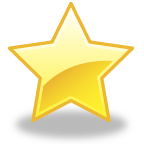 123456      1++1==2         2++2==4        3++3==6       4++4==8       5++5==10       6++6==12